АОУ ВО ДПО «Вологодский институт развития образования»Центр непрерывного повышения профессионального мастерства педагогических работников в г. Вологде«ОДОБРЕНО»на заседании экспертной рабочей группыпо начальному общему образованиюпри РУМО по общему образованию(Протокол № 8 от 06.03.2024)Методическая разработка «Оценочные материалы по математике по теме ««Единицы длины и времени» и «Выражения»»2 классАвтор составительШадрина Нина Владимировна, методист сектора начального общего образования ЦНППМПРв г. Вологда АОУ ВО ДПО «ВИРО»2024 годАктуальностьДля организации объективного контроля освоения обучающимися федеральной рабочей программы по математике во 2 классе необходимо проведение тематической проверочной работы по теме «Единицы длины и времени» и «Выражения». В тематической проверочной важно учесть критерии оценки результатов и уровни достижения планируемых результатов.  В 4-м классе некоторые задания могут быть актуализированы в связи с подготовкой обучающихся к всероссийской проверочной работе. 	Методическая разработка адресуется учителям начальных классов.СодержаниеДля разработки тематической работы проанализировано содержание федеральной рабочей программы, (далее ФРП) определен учебный материал, который будет предназначен для проверки и оценки уровня освоения обучающимися данного компонента программы.В соответствии с содержанием и планируемыми результатами (проверяемыми умениями) разработана демоверсия тематической проверочной работы, определен уровень каждого задания. Прогнозируется время выполнения каждого задания, так чтобы в целом, работа занимала не более 35 минут урока. Тематическая проверочная работа по теме ««Единицы длины и времени» и «Выражения»»2 класс Вариант 1                                               Вариант 2Перевод в пятибалльную отметку**Округление в пользу ребенкаЗаключениеИспользование предложенных материалов в качестве методической основы позволяет качественно формировать систему оценочных средств образовательной программы. Представленные материалы содержательно позволяют полностью следовать критериальному подходу в оценивании.ЛитератураМатематика:2-й класс: учебник: в 2 частях/ М.И. Моро, М.А. Бантова, Г.В. Бельтюкова (и др.). — 15-е изд., перераб. — Москва: Просвещение,2023.- (Школа России);Кокарева З.А. ФГОС: оценка результатов в 1-7 классах. Учебно-мет. пособие. Москва. 2016 г.Федеральная рабочая программа по математике// https://edsoo.ru/wp-content/uploads/2023/08/08_1_ФРП_Математика-1-4_классы.pdf Содержание ФРППроверяемые умения (требования к планируемым результатам)Величины: по массе (единицамассы – килограмм);измерение длины(единицы длины –метр, дециметр,сантиметр, миллиметр), времени (единицы времени – час, минута). Соотношение между единицами величины (в пределах 100), его применение для решения практических задачЗапись равенства, неравенства.Увеличение/уменьшение числа на несколькоединиц/десятков;разностное сравнениечиселСоставная задача на нахождение разности. Решение текстовых задачВеличины: по массе (единицамассы – килограмм);измерение длины(единицы длины –метр, дециметр,сантиметр, миллиметр), времени (единицы времени – час, минута). Соотношение между единицами величины (в пределах 100), его применение для решения практических задачЗапись равенства, неравенства.Увеличение/уменьшение числа на несколькоединиц/десятков;разностное сравнениечиселРешение выражений. Порядок действийВеличины: по массе (единицамассы – килограмм);измерение длины(единицы длины –метр, дециметр,сантиметр, миллиметр), времени (единицы времени – час, минута). Соотношение между единицами величины (в пределах 100), его применение для решения практических задачЗапись равенства, неравенства.Увеличение/уменьшение числа на несколькоединиц/десятков;разностное сравнениечиселСравнение величин и выражений.Величины: по массе (единицамассы – килограмм);измерение длины(единицы длины –метр, дециметр,сантиметр, миллиметр), времени (единицы времени – час, минута). Соотношение между единицами величины (в пределах 100), его применение для решения практических задачЗапись равенства, неравенства.Увеличение/уменьшение числа на несколькоединиц/десятков;разностное сравнениечиселИзмерение отрезков. ПериметрВеличины: по массе (единицамассы – килограмм);измерение длины(единицы длины –метр, дециметр,сантиметр, миллиметр), времени (единицы времени – час, минута). Соотношение между единицами величины (в пределах 100), его применение для решения практических задачЗапись равенства, неравенства.Увеличение/уменьшение числа на несколькоединиц/десятков;разностное сравнениечиселЗадача на время Величины: по массе (единицамассы – килограмм);измерение длины(единицы длины –метр, дециметр,сантиметр, миллиметр), времени (единицы времени – час, минута). Соотношение между единицами величины (в пределах 100), его применение для решения практических задачЗапись равенства, неравенства.Увеличение/уменьшение числа на несколькоединиц/десятков;разностное сравнениечиселПроверяемые умения (требования к планируемым результатам)Уровень заданийНомер заданияМаксимальный баллСоставная задача на нахождение разности. Решение текстовых задачБ12Решение выражений. Порядок действийБ23Сравнение величин и выражений.Б33Измерение отрезков. ПериметрП42Задача на времяП53№ заданияПример задания 		ОтветУказания к оцениванию1.Реши задачу.Когда от мотка тесьмы отрезали 20 м, то осталось ещё 30 метров тесьмы. Сколько метров тесьмы было в мотке сначала?     20+30=50 (м) Ответ: 50 м тесьмы было в мотке сначала.Правильный ответ: 2 б.2б.-Верное решение задачи 1б.-без вычислительных ошибок1б.-верно записаны пояснения, ответ.2.Найди значения выражений.  30 + (12 – 5) =  (14 – 4) + 6=49 – (3 + 6) =                   14 – (4 + 6) =3516404Правильный ответ: 3 б.3б.-все выражения решены верно2б.-3 выражения решено верно1б.- 2 выражения решено верно0б.- нет верных ответов3.Сравни величины и выражения.1 м        10 см 7 дм        60 см        8 + 5       9 + 36 мин       1 ч            8 см      80 мм        16 – 8 + 2    14 – 9 + 6   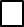 1 м     >   10 см    7 дм    >   60см 13      > 12    6 мин   <    1 ч     8 см    =  80 мм         6   <  11Правильный ответ: 3 б.3б.-все выражения верны2б.-3 выражения верно1б.- 2 выражения верно0б.- нет верных ответов4.Измерь стороны фигуры в сантиметрах. Найди её периметр.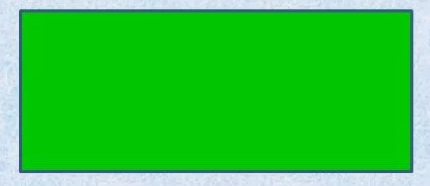 P=5+5+2+2=14 (см)P=(5+2)*2=14 (см)Правильный ответ: 2 б.2б.- верно найдена длинна сторон и найден периметр1б.- верно найдены длинны сторон, но не верно найден периметр0б.- не выполнено задание5.Реши задачу. Федя решил задачу и примеры за 1 час. Задачу он решил за 20 минут. Сколько времени он решал примеры?1 час=60 минут60-20=40 (мин) Ответ: 40 минут он решал примеры.Правильный ответ: 3 б.3б.-Верное решение задачи 2б.-без вычислительных ошибок1б.-верно записаны пояснения, ответ.№ заданияПример задания 		ОтветУказания к оцениванию1.Реши задачу.Когда от куска ткани длиной 80 м отрезали несколько метров ткани для наволочек, то осталось - 50 м. Сколько метров ткани отрезали?80-50=30 (м) Ответ: 30 м ткани отрезалиПравильный ответ: 2 б.2б.-Верное решение задачи 1б.-без вычислительных ошибок1б.-верно записаны пояснения, ответ.2.2.Найди значения выражений.  50 + (13 – 5)            (13 – 3) + 798 – (3 + 5)                  13 – (3 + 7)50 + (13 – 5) = 42          (13 – 3) + 7=1798 – (3 + 5) = 90                13 – (3 + 7) =3Правильный ответ: 3 б.3б.-все выражения решены верно2б.-3 выражения решены верно1б.- 2 выражения решено верно0б.- нет верных ответов3.3.Сравни величины и выражения.1 м      60 см               5 дм      30 см          6 + 9       7 + 7 1 ч       60 мин            70 мм      8 см      11 – 2 – 5      13 – 4 + 61 м    >  60 см               5 дм   >   30 см          13 < 141 ч   =    60 мин            70 мм < 8 см      4<15Правильный ответ: 3 б.3б.-все выражения верны2б.-3 выражения верно1б.- 2 выражения верно0б.- нет верных ответов4. Измерь стороны фигуры в сантиметрах. Найди её периметр.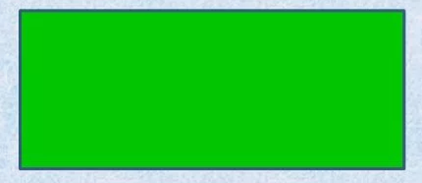 P=5+5+2+2=14 (см)P=(5+2)*2=14 (см)Правильный ответ: 2 б.2б.- верно найдена длинна сторон и найден периметр1б.- верно найдены длины сторон, но не верно найден периметр0б.- не выполнено задание5.5. Реши задачу. Сергей выполнил два задания по русскому языку за 1 час. Первое задание он выполнил за 10 минут. Сколько времени он выполнял второе задание?1ч-60 мин60-10=50 (мин) Ответ: 50 минут он выполнял второе задание.Правильный ответ: 3 б.3б.-Верное решение задачи 2б.-без вычислительных ошибок1б.-верно записаны пояснения, ответ.Отметка2345Первичные баллы0-4  5-6 7-9 10-12Рекомендованное соотношение в %0-4950-6070-8090-100